	UNITED STATES AIR FORCE ACADEMY	SOUTH FLORIDA PARENTS CLUB WELCOMES YOU TO THE 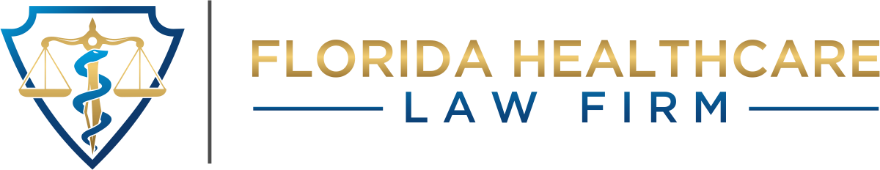 VETERANS WEEKEND GOLF SCRAMBLENovember 13, 2021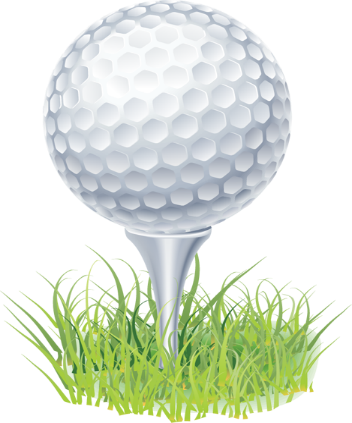 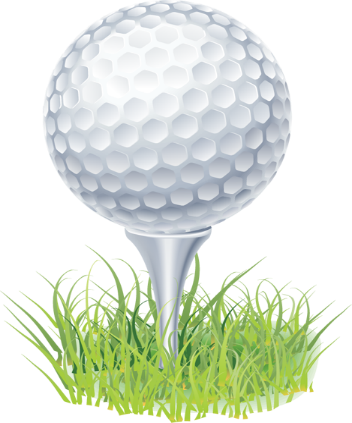 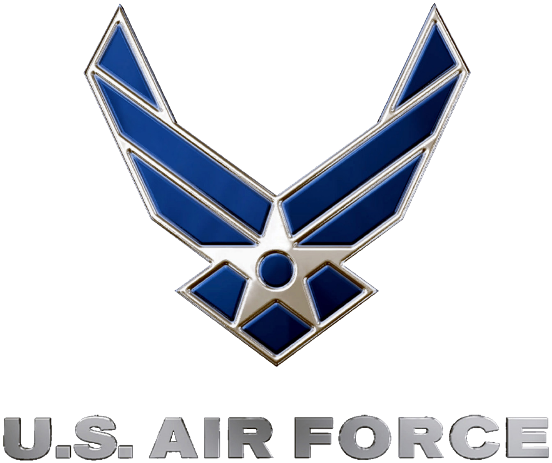 